基本信息基本信息 更新时间：2024-04-14 22:37  更新时间：2024-04-14 22:37  更新时间：2024-04-14 22:37  更新时间：2024-04-14 22:37 姓    名姓    名牧通用户4271牧通用户4271年    龄24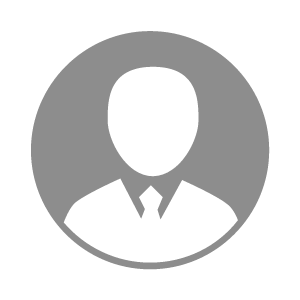 电    话电    话下载后可见下载后可见毕业院校黑龙江八一农垦大学邮    箱邮    箱下载后可见下载后可见学    历本科住    址住    址贵州省铜仁市松桃苗族自治县贵州省铜仁市松桃苗族自治县期望月薪5000-10000求职意向求职意向其他养殖技术员,水产饲养员,养猪技术员其他养殖技术员,水产饲养员,养猪技术员其他养殖技术员,水产饲养员,养猪技术员其他养殖技术员,水产饲养员,养猪技术员期望地区期望地区浙江省/金华市|浙江省/湖州市|浙江省/嘉兴市|浙江省/温州市|浙江省/宁波市浙江省/金华市|浙江省/湖州市|浙江省/嘉兴市|浙江省/温州市|浙江省/宁波市浙江省/金华市|浙江省/湖州市|浙江省/嘉兴市|浙江省/温州市|浙江省/宁波市浙江省/金华市|浙江省/湖州市|浙江省/嘉兴市|浙江省/温州市|浙江省/宁波市教育经历教育经历就读学校：黑龙江八一农垦大学 就读学校：黑龙江八一农垦大学 就读学校：黑龙江八一农垦大学 就读学校：黑龙江八一农垦大学 就读学校：黑龙江八一农垦大学 就读学校：黑龙江八一农垦大学 就读学校：黑龙江八一农垦大学 工作经历工作经历工作单位：黑龙江林甸牧原食品有限公司 工作单位：黑龙江林甸牧原食品有限公司 工作单位：黑龙江林甸牧原食品有限公司 工作单位：黑龙江林甸牧原食品有限公司 工作单位：黑龙江林甸牧原食品有限公司 工作单位：黑龙江林甸牧原食品有限公司 工作单位：黑龙江林甸牧原食品有限公司 自我评价自我评价其他特长其他特长